Publicado en Madrid el 21/09/2020 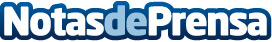 Nace Up Teletrabajo, una plataforma para sacar el máximo partido a la flexibilidad laboralCerca del 80% de las empresas ha aumentado el teletrabajo durante la crisis del Covid-19, logrando así mantener su actividad tanto durante el estado de alarma como en los meses posteriores. Para seguir avanzando en esta línea, Up Spain ha desarrollado Up Teletrabajo, una plataforma de equipamiento y accesorios de flexibilidad laboral para ayudar a los departamentos de RRHH en la financiación, gestión y logística del acondicionamiento necesario de los espacios de trabajo en el hogarDatos de contacto:Dpto. de Comunicación 637151414Nota de prensa publicada en: https://www.notasdeprensa.es/nace-up-teletrabajo-una-plataforma-para-sacar Categorias: Nacional Comunicación Marketing Emprendedores E-Commerce Recursos humanos http://www.notasdeprensa.es